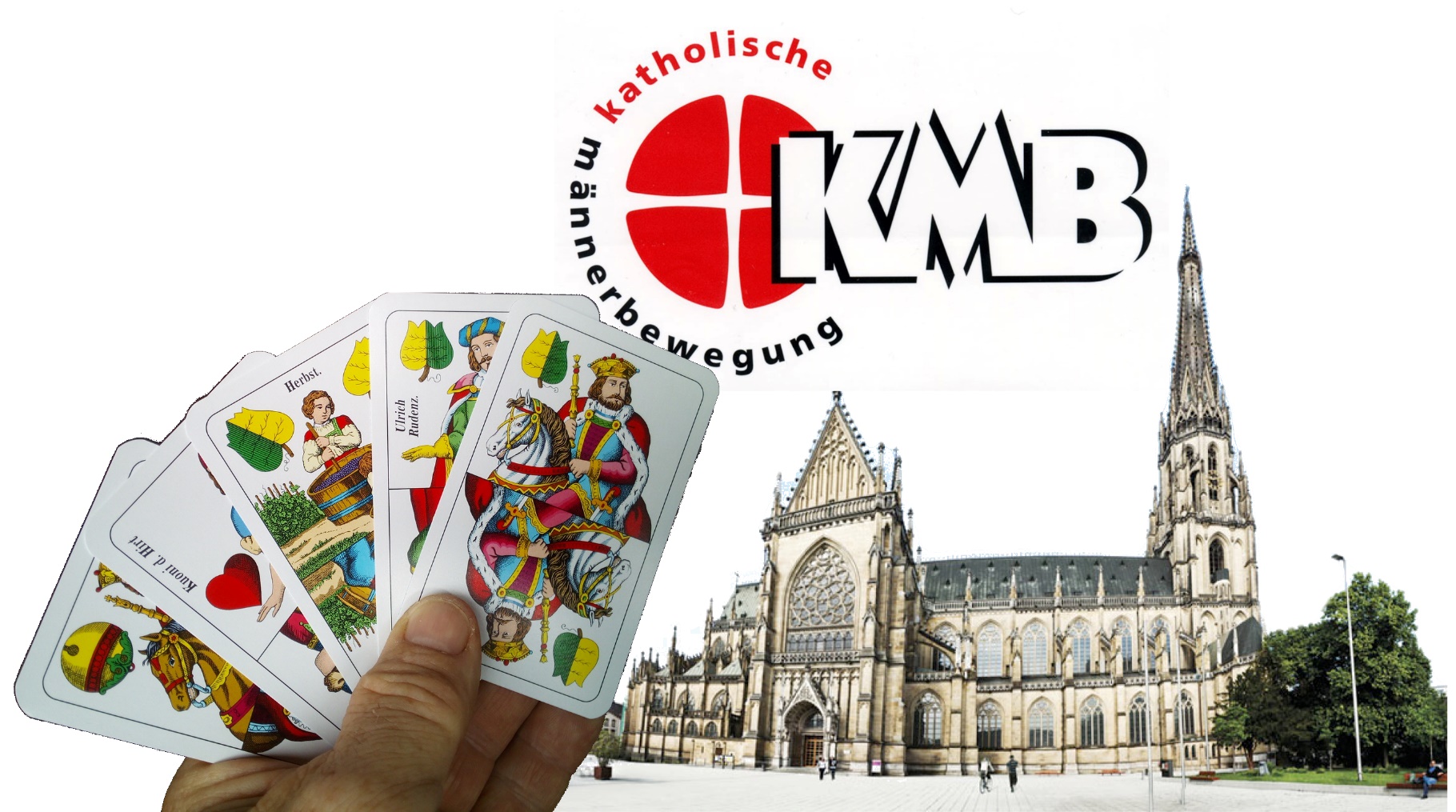 Einladung zum Bausteinschnapsen„Pro Mariendom“am: DATUM, Uhrzeitin: OrtNenngeld: 20 EUR (Mehrfachstarts sind möglich)